Submit application by latest 15.05.2013 to Executive Directorate of Organizing Committee  Подача заявки в Исполнительную Дирекцию оргкомитета не позднее 15.05.2013Tel./Fax: +7 3467 36-14-02E-Mail: visa@ugrasport.com  Home page: www.ugrasport.com   1. Contact data / Контактные данные2. Data for visa / Данные для оформления приглашения на визуPlease, send the passport copy by e-mail! / Копию паспорта высылать в электронном виде!       Date / Дата    	                          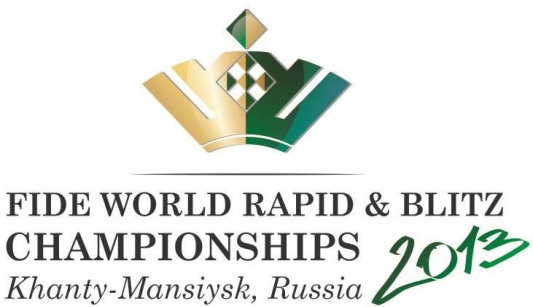 APPLICATION FORM FOR VISA INVITATION ЗАЯВКА НА ПРИГЛАШЕНИЕ ДЛЯ ПОЛУЧЕНИЯ ВИЗЫ FIDE World Rapid and Blitz Championships 2013  Чемпионаты мира ФИДЕ по быстрым шахматам и блицу 2013   (04.06.-11.06.2013)F2Zip-code & State/Индекс,Страна Mobile/Моб.тел.City / ГородPhone / ТелефонStreet / УлицаFax / ФаксContact person / Контактное лицоE-Mail / E-MailLast nameФамилияFirst namesИмяDate of birthДата рожденияSexПолCitizenshipГражданство Place of birthМесто рожденияPassport №№ паспортаDate of issue &.  exp.Срок выдачи и действия паспортаPlace of job (Name of organization)Место работыJob’s addressАдрес места работыPositionДолжностьState &  town of residenceГосударство и город проживанияTerm for visaСрок визыState &  town where visa will be receivedГосударство и город получения визыPostal address for sending invitationПочтовый адрес для отправки  приглашения